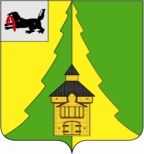                                     Российская Федерация	Иркутская область	Нижнеилимский муниципальный район	АДМИНИСТРАЦИЯ			ПОСТАНОВЛЕНИЕОт «23»  ноября  2018 г.  №  1085г. Железногорск-Илимский«Об утверждении комплексной схемыорганизации дорожного движениямуниципального образования«Нижнеилимский район»  	В соответствии с Федеральными законами от 06.10.2003 № 131-ФЗ «Об общих принципах организации местного самоуправления в Российской Федерации, от 10.12.1995 № 196-ФЗ «О безопасности дорожного движения», от 08.11.2007 № 257-ФЗ «Об автомобильных дорогах и о дорожной деятельности в Российской Федерации и о внесении изменений в отдельные законодательные акты Российской Федерации», руководствуясь Уставом муниципального образования «Нижнеилимский район», администрация Нижнеилимского муниципального района ПОСТАНОВЛЯЕТ:	1. Утвердить комплексную схему организации дорожного движения муниципального образования «Нижнеилимский район» (Приложение).   2. Опубликовать данное Постановление в периодическом издании «Вестник Думы и администрации Нижнеилимского района» и на официальном информационном сайте МО «Нижнеилимский район». 3. Контроль за исполнением настоящего постановления возложить на заместителя мэра района по жилищной политике, градостроительству, энергетике, транспорту и связи В.В. Цвейгарта.     И.о. мэра района                                                          В.В. ЦвейгартРассылка: в дело 2; отдел ЖКХ, Т и С.А.Ю. Белоусова31265УТВЕРЖДЕНАпостановлением администрации Нижнеилимского муниципального районаот 23 ноября 2018 г. № 1085КОМПЛЕКСНАЯ СХЕМАОРГАНИЗАЦИИ ДОРОЖНОГО ДВИЖЕНИЯМУНИЦИПАЛЬНОГО ОБРАЗОВАНИЯ «НИЖНЕИЛИМСКИЙ РАЙОН»г. Железногорск-Илимский 2018 г. I. ВВЕДЕНИЕКомплексная схема организации дорожного движения муниципального образования «Нижнеилимский район» (далее - КСОДД) разработана на основании Федерального закона от 10.12.1995 № 196-ФЗ «О безопасности дорожного движения», Федерального закона от 08.11.2008 № 257-ФЗ «Об автомобильных дорогах и о дорожной деятельности в Российской Федерации и о внесении изменений в отдельные законодательные акты Российской Федерации» и в соответствии с Приказом Министерства транспорта РФ от 17.03.2015 № 43 «Об утверждении Правил подготовки проектов и схем организации дорожного движения».Объектом КСОДД является дорожное движение на автодорожной сети муниципального образования «Нижнеилимский район». II. ЦЕЛЬ И ЗАДАЧИ КСОДДЗадачи КСОДД:обеспечение безопасности дорожного движения на автомобильных дорогах, расположенных в границах муниципального образования «Нижнеилисмский район»;упорядочение и улучшение условий дорожного движения транспортных средств и пешеходов;организация пропуска прогнозируемого потока транспортных средств и пешеходов;повышение пропускной способности дорог и эффективности их использования;организация транспортного обслуживания новых или реконструируемых объектов (отдельного объекта или группы объектов) капитального строительства различного функционального назначения;снижение экономических потерь при осуществлении дорожного движения транспортных средств и пешеходов;снижение негативного воздействия от автомобильного транспорта на окружающую среду.Цель КСОДД:Комплексная схема организации дорожного движения муниципального образования «Нижнеилимский район» разрабатывается в целях решения вышеприведенных задач, поставленных Правительством Российской Федерации, исходя из характеристики сложившейся ситуации по транспортной доступности и организации дорожного движения в муниципальном образовании «Нижнеилимский район».III.  ХАРАКТЕРИСТИКА СЛОЖИВШЕЙСЯ СИТУАЦИИ ПО ТРАНСПОРТНОЙ ДОСТУПНОСТИ И ОРГАНИЗАЦИИ ДОРОЖНОГО ДВИЖЕНИЯ В МУНИЦИПАЛЬНОМ ОБРАЗОВАНИИ «НИЖНЕИЛИМСКИЙ РАЙОН»Нижнеилимский район расположен в северно-западной части Иркутской области. На северо-западе граничит с Усть-Илимским районом, на юго-западе - с Братским, на востоке - с Усть-Кутским, на юге - с Усть-Удинским районом.Муниципальное образование «Нижнеилимский район»на карте Иркутской области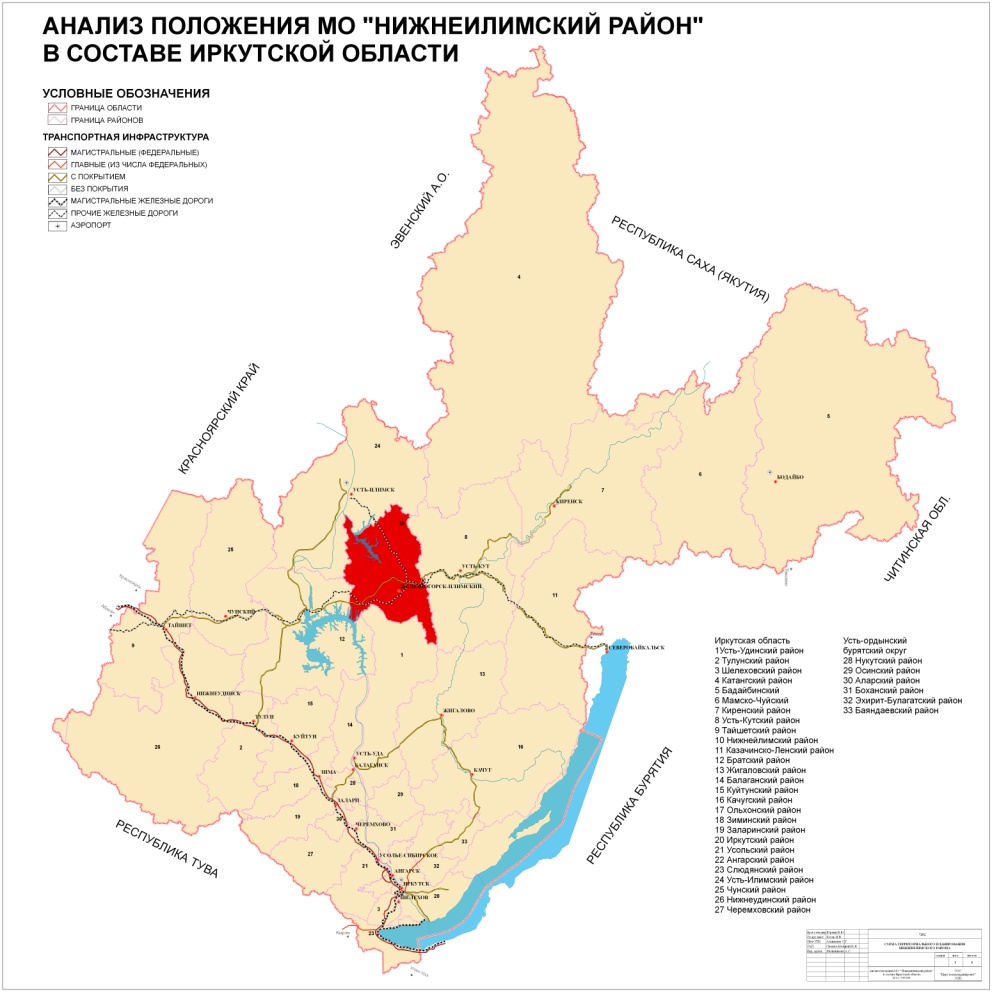 Общая площадь территории муниципального образования «Нижнеилимский район» составляет 18,9 тыс. км² (2,4 % от общей площади Иркутской области). В соответствии с Законом Иркутской области от 16 декабря . N 96-03 "О статусе и границах муниципальных образований Нижнеилимского района Иркутской области" в состав территории муниципального образования Нижнеилимский район входят девять сельских и восемь городских поселений:а так же межселенные территории, на которой расположены населенные пункты:Административным центром муниципального образования «Нижнеилимский район» является город Железногорск-Илимский, расположенный на железно-дорожной линии Тайшет-Лена в  от   г. Братска, в  от г. Усть-Илимска, в  от г. Усть-Кута, от г. Иркутска в . Район имеет  выгодное транспортно-географическое положение: он расположен на стратегически важном международном евроазиатском транспортном коридоре, сформированного Байкало-Амурской железнодорожной магистралью (БАМ) и автомобильной дорогой федерального значения А-331 «Вилюй» Тулун – Братск – Усть-Кут – Мирный – Якутск». Транспортная инфраструктура Нижнеилимского района представлена железнодорожным, автомобильным и воздушным видами транспорта. Наибольшие объемы межрайонных грузовых и пассажирских перевозок осуществляются железнодорожным и автомобильным транспортом. Характеристика транспортной доступности населения муниципального образования «Нижнеилимский район» приведена в таблице.Характеристика транспортной доступности населения муниципального образования «Нижнеилимский район»Автотранспортная сетьМуниципальное образование «Нижнеилимский район» обладает достаточно развитой автомобильной транспортной сетью, что создаёт оптимальные условия для перемещения населения, готовых товаров и сырья. Автотранспортная сеть муниципального образования «Нижнеилимский район» состоит из:участка автомобильной дороги федерального значения А-331 «Вилюй» Тулун - Братск - Усть-Кут - Мирный – Якутск» км 322+000 – км 491+000;автомобильных дорог общего пользования регионального или межмуниципального значения Иркутской области;автомобильных дорог общего пользования местного значения муниципального образования «Нижнеилимский район»;автомобильных дорог общего пользования местного значения поселений Нижнеилимского района;частных автомобильных дорог.Схема автотранспортной сети муниципального образования «Нижнеилимский район»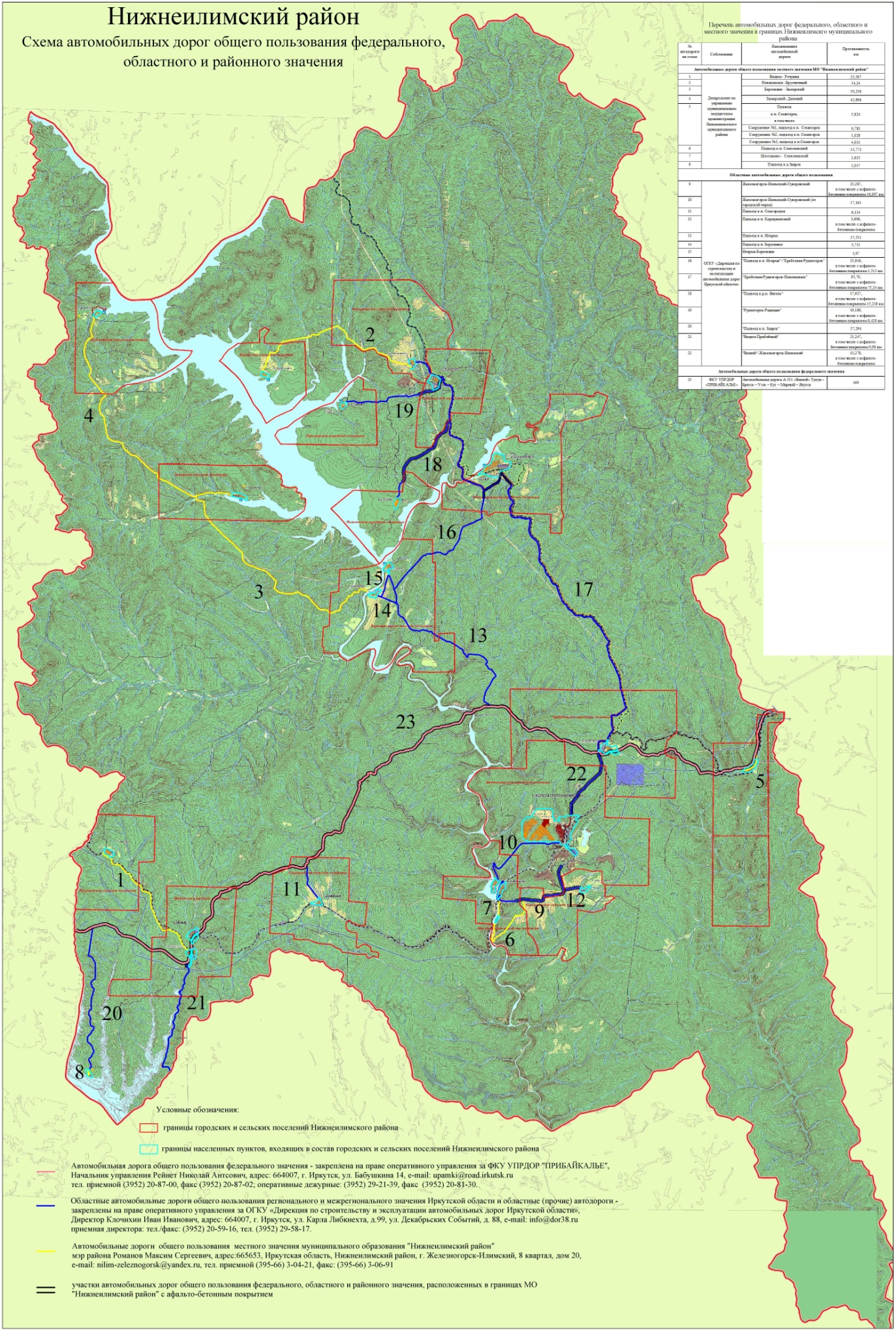 Автомобильная дорога с идентификационным номером 00 ОП ФЗ А-331А-331 «Вилюй» Тулун - Братск - Усть-Кут - Мирный – Якутск» утверждена в составе Постановления Правительства РФ от 17.11.2010 N 928 (ред. от 21.02.2018) «Об утверждении перечня автомобильных дорог общего пользования федерального значения». В границах Нижнеилимского района автодорога имеет участки III и IV категорий. Протяженность участка автомобильной дороги в границах муниципального образования «Нижнеилимский район» – 169 км.Перечень автомобильных дорог общего пользования регионального или межмуниципального значения Иркутской области утвержден постановлением правительства Иркутской области № 478-пп от 05.08.2016 (ред. от 02.02.2017). Общая протяженность автомобильных дорог общего пользования регионального или межмуниципального значения Иркутской области в границах муниципального образования «Нижнеилимский район» – 319,6 км.Перечень автомобильных дорог общего пользования местного значения муниципального образования «Нижнеилимский район» утвержден постановлением администрации Нижнеилимского муниципального района №  740 от 10.08.2018. Общая протяженность автомобильных дорог общего пользования местного значения муниципального образования «Нижнеилимский район» – 260,41 км.Перечни автомобильных дорог общего пользования местного значения поселений Нижнеилимского района утверждены постановлениями администраций муниципальных образований Нижнеилимского района. Общая протяженность автомобильных дорог общего пользования местного значения поселений Нижнеилимского района – 356,047 км., из них:ПЕРЕЧЕНЬавтомобильных дорог общего пользования регионального или межмуниципального значения Иркутской областив границах муниципального образования «Нижнеилимский район»ПЕРЕЧЕНЬавтомобильных дорог общего пользования местного значениямуниципального образования «Нижнеилимский район»Согласно положений Федерального закона от 08.11.2008 № 257-ФЗ «Об автомобильных дорогах и о дорожной деятельности в Российской Федерации и о внесении изменений в отдельные законодательные акты Российской Федерации» к частным автомобильным дорогам общего пользования относятся автомобильные дороги, находящиеся в собственности физических или юридических лиц, не оборудованные устройствами, ограничивающими проезд транспортных средств неограниченного круга лиц. Иные частные автомобильные дороги относятся к частным автомобильным дорогам необщего пользования.Организации, ответственные за осуществление дорожной деятельности в отношении автомобильных дорог общего пользования, расположенных в границах  муниципального образования «Нижнеилимский район»:участок автомобильной дороги федерального значения А-331 «Вилюй» Тулун - Братск - Усть-Кут - Мирный – Якутск» – Федеральное казенное учреждение «Управление автомобильной магистрали Красноярск – Иркутск Федерального дорожного агентства» (ФКУ Упрдор «Прибайкалье»);автомобильные дороги общего пользования регионального или межмуниципального значения Иркутской области – областное казённое государственное учреждение «Дирекция по строительству и эксплуатации автомобильных дорог Иркутской области»;автомобильные дороги общего пользования местного значения муниципального образования «Нижнеилимский район» – администрация Нижнеилимского муниципального района;автомобильные дороги общего пользования местного значения поселений Нижнеилимского района – администрации муниципальных образований Нижнеилимского района;частные автомобильные дороги – собственники автомобильных дорог.Работы по содержанию автомобильных дорог, расположенных в границах  муниципального образования «Нижнеилимский район», выполняют:в отношении участка автомобильной дороги федерального значения А-331 «Вилюй» Тулун - Братск - Усть-Кут - Мирный – Якутск» – ЗАО «Новые дороги»;автомобильных дорог общего пользования регионального или межмуниципального значения Иркутской области – Нижнеилимский филиал АО «Дорожная служба Иркутской области»;автомобильных дорог общего пользования местного значения муниципального образования «Нижнеилимский район» – Нижнеилимский филиал АО «Дорожная служба Иркутской области», ИП Алякишев В.В.;автомобильных дорог общего пользования местного значения поселений Нижнеилимского района – АО «Дорожная служба Иркутской области», юридические лица и индивидуальные предприниматели, на основании заключенных администрациями поселений договоров подряда. частных автомобильных дорог – собственники автомобильных дорог.Железнодорожный транспортНа территории Нижнеилимского района железнодорожный транспорт представлен Восточно-Сибирской железной дорогой (ВСЖД) - филиала АО «Российские железные дороги». В меридиональном направлении проходит Байкало-Амурская магистраль (БАМ). От станции Хребтовая на трассе БАМа отходит тупиковая железнодорожная ветка до г. Усть-Илимск (.).Краткая характеристика железнодорожных станций, расположенных на территории Нижнеилимского района.Перечень населенных пунктов, имеющих транспортную доступность только посредством железнодорожного транспорта:Водный транспортНе смотря на то, что на территории района имеется Усть-Илимское водохранилище и впадающая в него р. Илим пассажирские и грузовые перевозки водным транспортом отсутствуют.Воздушный транспортВ  южнее города Железногорск-Илимский по автодороге в направлении п. Коршуновский, п. Шестаково расположен аэропорт Железнегорск. Пассажирские авиаперевозки осуществляются в направлениях «Железногорск-Илимский – Иркутск», «Иркутск – Железногорск-Илимский» два раза в неделю. Полеты осуществляет ООО «СиЛА».Демографическая ситуацияВвиду естественной и миграционной убыли демографическая ситуация в муниципальном образовании «Нижнеилимский район» за последние годы имеет тенденцию к уменьшению. Численность постоянного населения стабильно сокращается.Экономическая ситуацияЭкономику Нижнеилимского муниципального района определяют предприятия, работающие в сфере добычи металлических руд, лесного хозяйства и предоставления услуг в этой области, обрабатывающем производстве (обработка древесины). Открытие (или реконструкция) новых производственных или социально-значимых объектов в ближайшей перспективе не планируется.Воздействие автотранспорта на окружающую средуВ Иркутской области уделяется особое внимание экологическому состоянию окружающей среды. В отработавших газах содержатся канцерогенные компоненты (окислы азота и углерода, альдегиды, свинец, хлор, фосфор и т.д.). Отрицательно воздействует на человека и шум, который является причиной более 70% нервных расстройств жителей городов и поселков, вызывая усталость, раздражительность, бессонницу.Интенсивное воздействие автотранспорта на окружающую среду происходит вследствие следующих факторов:1) шума, создаваемого двигателем внутреннего сгорания, шасси автомобиля и в результате взаимодействия шины с дорожным покрытием;2) производства ремонта и технического обслуживания своими силами, без учета экологических последствий;Указанная проблема приводит к снижению уровня благоустроенности населенных пунктов.Учитывая сложившуюся планировочную структуру населенных пунктов Нижнеилимского района  и характер дорожно-транспортно сети, отсутствие дорог с интенсивным движением в районах жилой застройки, можно сделать вывод о сравнительно благополучной экологической ситуации в части воздействия транспортно инфраструктуры на окружающую среду, безопасность и здоровье человека в Нижнеилимском районе.Выводы по разделу III:Существующая сеть автомобильных дорог справляется с текущим потоком автотранспортных средств. Перегруженные участки на сети автомобильных дорог Нижнеилимском районе отсутствуют.Населенные пункты не имеющие автотранспортной доступности обеспечены транспортной доступностью посредством железнодорожного транспорта. Доля жителей района, имеющих транспортную доступность только посредством железнодорожного сообщения составляет 0,1% от общей численности населения района. Демографическая ситуация в указанных населенных пунктах имеет тенденцию к уменьшению.Строительство новых дорог или реконструкция существующей дорожной сети не требуется.IV.  Проблемы безопасности дорожного движения в муниципальном образовании «Нижнеилимский район»и пути их решенияИз всех источников опасности на автомобильном транспорте большую угрозу для населения представляют дорожно-транспортные происшествия (далее – ДТП). Основная часть ДТП в Нижнеилимском районе сконцентрирована на участке автомобильной дороги федерального значения А-331 «Вилюй». ДТП на автодорогах общего пользования регионального или межмуниципального значения Иркутской области и местного значения поселений Нижнеилимского района происходят крайне редко. На автомобильных дорогах общего пользования местного значения муниципального образования «Нижнеилимский район» в 2015-2017 гг. ДТП не зафиксированы. Анализ ДТП за 2015-2017 гг. показывает, что основными причинами ДТП на автомобильных дорогах, расположенных в границах муниципального образования «Нижнеилимский район», являются:неудовлетворительное состояние дорожного покрытия;несвоевременное проведение мероприятий по отсыпке автодорог противогололедными материалами;отсутствие или неудовлетворительное состояние технических средств организации дорожного движения (далее – ТСОДД);не соблюдение правил дорожного движения водителями автотранспортных средств и пешеходами.Проблема 1: неудовлетворительное состояние дорожного покрытия1) Основной проблемой безопасности дорожного движения в муниципальном образовании «Нижнеилимский район» остается неудовлетворительное состояние участка автомобильной дороги общего пользования регионального и межмуниципального значения Иркутской области «Хребтовая – Рудногорск – Новоилимск» с асфальтобетонным покрытием с км. 0+000 по км. 75+365.Автодорожное транспортное сообщение по указанной дороге имеет большое значение для жителей района.  Данный маршрут – возможность кратчайшего по времени проезда в районный центр (г. Железногорск-Илимский) для более 15 тыс. жителей поселков, из них 9,4 тыс. чел. – жители п. Новая Игирма. По автодороге осуществляется перевозка пациентов нуждающихся в видах медицинской помощи, оказываемых только на базе районной больницы, в т.ч. родильного отделения.Населенные пункты, имеющие транспортное сообщение с районным центром по автомобильной дороге «Хребтовая – Рудногорск – Новоилимск»:2) Неудовлетворительное состояние дорожного покрытия на участках автомобильной дороги федерального значения А-331 «Вилюй» Тулун - Братск - Усть-Кут - Мирный – Якутск» в границах Нижнеилимского района.Пути решения по проблеме 11) В 2016 г. разработана проектная документация на ремонт участка автодороги с км. 53+000 по км. 63+200. В 2017-2018 гг. в рамках государственного контракта выполнены работы по капитальному ремонту участка км. 53+000 – км. 63+200 дороги. В настоящее время разрабатывается проектная документация на  капитальный ремонт участка автодороги км 38+000 – км 53+000. Выполнение работ по капитальному ремонту участка запланировано на период с 2019 по 2021 гг. Кроме того в указанный период планируется продолжить работы по разработке проектной документации на капитальный ремонт участка км 0+000 – км 38+000.2) В целях обеспечения безопасности дорожного движения по автомобильной дороге федерального значения А-331 «Вилюй» Тулун - Братск - Усть-Кут - Мирный – Якутск» ФКУ Упрдор «Прибайкалье» проводит постоянный мониторинг проблемных участков. На капитальный ремонт автомобильной дороги выделяются значительные средства. Ремонт автодороги и дорожных сооружений выполняется в плановом порядке.Проблема 2: несвоевременное проведение мероприятий по отсыпке автодорог противогололедными материалами.Пути решения по проблеме 2Вопрос своевременности выполнения мероприятий по отсыпке автодорог противогололедными материалами находится на постоянном контроле у организаций, осуществляющих оперативное управление автодорогами.Проблема 3: отсутствие или неудовлетворительное состояние технических средств организации дорожного движения (ТСОДД)Действенным средством предупреждения дорожно-транспортных происшествий и снижение тяжести их последствий является обновление мест дислокации ТСОДД, а также контроль над техническим состоянием ТСОДД и своевременная их замена.Пути решения по проблеме 3Размещение технических средств организации дорожного движения на автомобильных дорогах, расположенных в границах муниципального образования «Нижнеилимский район», осуществляется на основании проектов организации дорожного движения (далее – ПОДД) организациями, ответственными за осуществление дорожной деятельности в отношении автомобильных дорог.Проблема 4: не соблюдение правил дорожного движения водителями автотранспортных средств и пешеходамиПроблема дисциплины на дорогах в Нижнеилимском районе остро стоит в наиболее крупных населенных пунктах: г. Железногорск-Илимский и пгт. Новая Игирма.Пути решения по проблеме 4Основные положения, реализация которых может дать положительный результат в деле законопослушного воспитания участников дорожного движения:обеспечение глубокого осознания каждым человеком объективно существующей опасности в дорожном движении, целенаправленное разрушение часто встречающихся иллюзий безопасности и вседозволенности, мешающих формированию правильного поведения людей на улицах и дорогах;сознательное понимание каждым участником дорожного движения причин возникновения дорожно-транспортных происшествий и, прежде всего, коренящихся в самом человеке;обеспечение достижения твердой уверенности в том, что при рациональном, грамотном поведении, при соблюдении ПДД можно избежать или свести к минимуму вероятность возникновения дорожно-транспортных происшествий;формирование правосознания участников дорожного движения при проведении пропагандистских кампаний, мероприятий, целенаправленных на закрепление положительных стереотипов их поведения в сфере дорожного движения.Высокий уровень детского дорожно-транспортного травматизма неизбежно заставляет искать наиболее эффективные пути сохранения жизни и здоровья детей. С этой целью обучение и воспитание как формы профилактики должны быть единой системой. Только в этом случае наиболее эффективно решается главная задача профилактики – научить ребенка безопасно вести себя и правильно ориентироваться в дорожных ситуациях, воспитание сознательного отношения к соблюдению Правил дорожного движения и правил безопасности на улицах. Изучение таких правил на уроках, в ходе классных часов, лекций, бесед с детьми и их родителями, различные конкурсы и викторины, театрализованные представления, соревнования и другие формы профилактики должны быть объединены в целостную систему непрерывного обучения и воспитания. Комплексный подход, объединяющий теоретические и практические занятия в непрерывный процесс постоянной профилактической работы с детьми и подростками, играет большую роль в работе по сокращению количества дорожно-транспортных происшествий на автомобильных дорогах, расположенных в границах Нижнеилимского муниципального района. Мероприятия по формированию правосознания участников дорожного движения в Нижнеилимском районе проводятся:Департаментом образования администрации Нижнеилимского муниципального района;ОГИБДД ОМВД России по Нижнеилимскому району;ПОУ ДПО «Нижнеилимский СТК» РО ДОСААФ России Иркутской области.Заместитель мэра района по жилищной политике, градостроительству, энергетике, транспорту и связи                                                            В.В. Цвейгарт        Наименование МО, поселенийЧисленность населения на 01.01.2018Нижнеилимский район              48 218   Железногорское МО             23 412   г. Железногорск-Илимский               23 412   Видимское МО               1 930   пгт Видим                 1 070   п. Каймоновский                   380   п. Чистополянский                   480   Новоигирминское МО               9 392   пгт Новая Игирма                 9 392   Радищевское МО                  939   пгт Радищев                   939   Рудногорское МО               3 096   пгт Рудногорск                 3 096   Хребтовское МО               1 255   пгт Хребтовая                 1 242   д. Карстовая                     13   Шестаковское МО                  925   пгт Шестаково                   579   п. Селезневский                     36   п. Суворовский                   310   Янгелевское МО                  964   пгт Янгель                   964   Березняковское МО               1 727   п. Березняки                 1 006   п. Игирма                   721   Брусничное МО                  320   п. Брусничный                   320   Дальнинское МО                  250   п. Дальний                   250   Заморское МО                  292   п. Заморский                   292   Коршуновское МО                  789   п. Коршуновский                   789   Новоилимское МО                  695   п. Новоилимск                   695   Речушинское МО               1 073   п. Речушка                 1 073   Семигорское МО                  644   п. Семигорск                   619   п. Мерзлотная                     25   Соцгородское МО                  483   п. Соцгородок                   482   уч. Сохатый                       1   Межселенные территории                       32   п.ж.д.ст. Селезнево                       4   п.ж.д.ст. Черная                       6   п. Заярск                     16   п. Миндей 1                       -   п. Миндей 2                       6   наименование МО, поселенийчисленность населения на 01.01.2018транспортная доступность населениятранспортная доступность населениятранспортная доступность населениятранспортная доступность населениянаименование МО, поселенийчисленность населения на 01.01.2018воздушным транспортомжелезнодорожным транспортомводным транспортомавтомобильным транспортомНижнеилимский район   48 218   Железногорское МО   23 412   г. Железногорск-Илимский     23 412            23 412            23 412     -           23 412   Видимское МО     1 930   пгт Видим      1 070     -             1 070     -             1 070   п. Каймоновский         380     -                380     -                380   п. Чистополянский         480     -                480     -                480   Новоигирминское МО     9 392   пгт Новая Игирма      9 392     -             9 392     -             9 392   Радищевское МО        939   пгт Радищев         939     -    -    -                939   Рудногорское МО     3 096   пгт Рудногорск      3 096     -             3 096     -             3 096   Хребтовское МО     1 255   пгт Хребтовая      1 242     -             1 242     -             1 242   д. Карстовая           13     -                  13     -    -  Шестаковское МО        925   пгт Шестаково         579     -                579     -                579   п. Селезневский           36     -                  36     -                  36   п. Суворовский         310     -                310     -                310   Янгелевское МО        964   пгт Янгель         964     -    -    -                964   Межселенные территории            32   п.ж.д.ст. Селезнево             4     -                    4     -    -  п.ж.д.ст. Черная             6     -                    6     -    -  п. Заярск           16     -    -    -                  16   п. Миндей 1             -     -    -    -                     -   п. Миндей 2             6     -    -    -                    6   Березняковское МО     1 727   п. Березняки      1 006     -    -    -             1 006   п. Игирма         721     -    -    -                721   Брусничное МО        320   п. Брусничный         320     -    -                320   Дальнинское МО        250   п. Дальний         250     -    -    -                250   Заморское МО        292   п. Заморский         292     -    -    -                292   Коршуновское МО        789   п. Коршуновский         789     -    -    -                789   Новоилимское МО        695   п. Новоилимск         695     -    -    -                695   Речушинское МО     1 073   п. Речушка      1 073     -             1 073     -             1 073   Семигорское МО        644   п. Семигорск         619     -                619     -                619   п. Мерзлотная           25     -                  25     -    -  Соцгородское МО        483   п. Соцгородок         482     -                482     -                482   уч. Сохатый             1     -                    1     -    -  Итого, чел., обеспеченных транспортной доступностью   23 412      42 220                -      48 169   Итого, % от общей численности населения района48,55 %87,56 %0 %            99,90 %  Наименование муниципального образованияПротяженность автодорог МО, км1Железногорск-Илимское городское поселение60,9002Новоигирминское городское поселение56,2003Рудногорское городское поселение18,9004Видимское городское поселение39,0745Шестаковское городское поселение29,0876Янгелевское городское поселение8,2007Радищевское городское поселение5,7088Хребтовское городское поселение16,7409Коршуновское сельское поселение5,60010Новоилимское сельское поселение5,60011Березняковское сельское поселение17,40012Семигорское сельское поселение25,00013Речушинское сельское поселение16,48014Соцгородское сельское поселение13,34815Брусничное сельское поселение10,45016Заморское сельское поселение14,80017Дальнинское сельское поселение12,560Всего:356,047Идентификационный номерНаименование автомобильной дорогиРайон, населенный пунктМестоположение, адрес автомобильной дороги: Иркутская областьМестоположение, адрес автомобильной дороги: Иркутская областьОбщая протяженность, кмВ том числе по категориямВ том числе по категориямИдентификационный номерНаименование автомобильной дорогиРайон, населенный пунктНачало автомобильной дорогиКонец автомобильной дорогиОбщая протяженность, кмкатегорияпротяженностьНижнеилимский районНижнеилимский районНижнеилимский районНижнеилимский районНижнеилимский районНижнеилимский районНижнеилимский районНижнеилимский район25 ОП МЗ 25Н-360"Вилюй" - Железногорск - ИлимскийНижнеилимскийот примыкания к полосе отвода на км 445 + 190 автодороги "Вилюй" км 0 + 047до границы городской черты г. Железногорск - Илимский км 13 + 32513,278IV13,27825 ОП МЗ 25Н-361"Подъезд к п. Игирма" - "Хребтовая - Рудногорск"Нижнеилимскийот примыкания к полосе отвода на км 33 + 605 автодороги Подъезд к п. Игирма км 0 + 025до примыкания к полосе отвода на км 67 + 485 автодороги Хребтовая - Рудногорск - Новоилимск км 25 + 84125,816IV25,81625 ОП МЗ 25Н-129Видим - Прибойныйв том числеот примыкания к полосе отвода на км 344 + 620 автодороги "Вилюй" км 0 + 011до границы Нижнеилимского и Братского районов км 22 + 04522,034IV22,03425 ОП МЗ 25Н-129Видим - ПрибойныйНижнеилимскийот примыкания к полосе отвода на км 344 + 620 автодороги "Вилюй" км 0 + 011до границы п. Миндей 2 км 19 + 08121,247IV21,24725 ОП МЗ 25Н-129Видим - ПрибойныйНижнеилимскийот границы п. Миндей 2 км 19 + 868до границы Нижнеилимского и Братского районов км 22 + 04521,247IV21,24725 ОП МЗ 25Н-129Видим - Прибойный (в границах п. Миндей 2)п. Миндей 2от границы п. Миндей 2 км 19 + 081до границы п. Миндей 2 км 19 + 8680,787IV0,78725 ОП МЗ 25Н-362Железногорск - Илимский - Суворовский (от городской черты)Нижнеилимскийот городской черты г. Железногорск - Илимский км 0 + 000до границы п. Суворовский км 17 + 16217,162V17,16225 ОП МЗ 25Н-362Железногорск - Илимский - Суворовский (от городской черты)Нижнеилимскийот городской черты г. Железногорск - Илимский км 0 + 000до границы п. Суворовский км 17 + 16217,162V17,16225 ОП МЗ 25Н-363Железногорск - Илимский - Суворовскийв том числеот городской черты г. Железногорск - Илимский км 0 + 000до границы п. Суворовский км 23 + 07323,073IV23,07325 ОП МЗ 25Н-363Железногорск - Илимский - СуворовскийНижнеилимскийот городской черты г. Железногорск - Илимский км 0 + 000до границы р. п. Шестаково км 16 + 86220,466IV20,46625 ОП МЗ 25Н-363Железногорск - Илимский - СуворовскийНижнеилимскийот границы р. п. Шестаково км 19 + 469до границы п. Суворовский км 23 + 07320,466IV20,46625 ОП МЗ 25Н-363Железногорск - Илимский - Суворовский (в границах р. п. Шестаково)р. п. Шестаковоот границы р. п. Шестаково км 16 + 862до границы р. п. Шестаково км 19 + 4692,607IV2,60725 ОП МЗ 25Н-364Игирма - БерезнякиНижнеилимскийот примыкания к полосе отвода на км 36 + 332 автодороги Подъезд к п. Игирма км 0 + 025до примыкания к полосе отвода на км 2 + 926 автодороги Подъезд к п. Березняки км 3 + 9963,971IV3,97125 ОП МЗ 25Н-365Подъезд к п. БерезнякиНижнеилимскийот примыкания к полосе отвода на км 31 + 034 автодороги Подъезд к п. Игирма км 0 + 025до границы п. Березняки км 3 + 7363,711IV3,71125 ОП МЗ 25Н-366Подъезд к п. ЗаярскНижнеилимскийот примыкания к полосе отвода на км 326 + 445 автодороги "Вилюй" км 0 + 025до границы п. Заярск км 27 + 31927,294V27,29425 ОП МЗ 25Н-367Подъезд к п. ИгирмаНижнеилимскийот примыкания к полосе отвода на км 423 + 240 автодороги "Вилюй" км 0 + 050до границы п. Игирма км 37 + 58237,532IV37,53225 ОП МЗ 25Н-368Подъезд к п. КоршуновскийНижнеилимскийот примыкания к полосе отвода на км 4 + 360 автодороги Железногорск - Илимский - Суворовский км 0 + 025до границы п. Коршуновский км 3 + 6323,607IV3,60725 ОП МЗ 25Н-369Подъезд к р. п. Новая ИгирмаНижнеилимскийот примыкания к полосе отвода на км 62 + 630 автодороги Хребтовая - Рудногорск - Новоилимск км 0 + 025до границы р. п. Новая Игирма км 0 + 4480,423IV0,42325 ОП МЗ 25Н-370Подъезд к п. СоцгородокНижнеилимскийот примыкания к полосе отвода на км 374 + 900 автодороги "Вилюй" км 0 + 025до границы п. Соцгородок км 6 + 1506,125IV6,12525 ОП МЗ 25Н-371Подъезд к р. п. ЯнгельНижнеилимскийот примыкания к полосе отвода на км 83 + 744 автодороги Хребтовая - Рудногорск - Новоилимск км 0 + 025до границы р. п. Янгель км 17 + 95217,927IV17,92725 ОП МЗ 25Н-372Рудногорск - Радищевв том числеот примыкания к полосе отвода на км 91 + 420 автодороги Хребтовая - Рудногорск - Новоилимск км 0 + 025до границы р. п. Радищев км 19 + 45419,429V19,42925 ОП МЗ 25Н-372Рудногорск - РадищевНижнеилимскийот примыкания к полосе отвода на км 91 + 420 автодороги Хребтовая - Рудногорск - Новоилимск км 0 + 025до границы р. п. Рудногорск км 0 + 87019,190V19,19025 ОП МЗ 25Н-372Рудногорск - РадищевНижнеилимскийот границы р. п. Рудногорск км 1 + 109до границы р. п. Радищев км 19 + 45419,190V19,19025 ОП МЗ 25Н-372Рудногорск - Радищев (в границах р. п. Рудногорск)р. п. Рудногорскот границы р. п. Рудногорск км 0 + 870до границы р. п. Рудногорск км 1 + 1090,239V0,23925 ОП МЗ 25Н-373Хребтовая - Рудногорск - Новоилимскв том числеот примыкания к полосе отвода на км 445 + 190 автодороги "Вилюй" км 0 + 025до км 98 + 642 автодороги Хребтовая - Рудногорск - Новоилимск98,218IV98,21825 ОП МЗ 25Н-373Хребтовая - Рудногорск - НовоилимскНижнеилимскийот примыкания к полосе отвода на км 445 + 190 автодороги "Вилюй" км 0 + 025до границы р. п. Рудногорск км 91 + 69595,791IV95,79125 ОП МЗ 25Н-373Хребтовая - Рудногорск - НовоилимскНижнеилимскийот границы р. п. Рудногорск км 94 + 122до границы п. Новоилимск км 98 + 24395,791IV95,79125 ОП МЗ 25Н-373Хребтовая - Рудногорск - Новоилимск (в границах р. п. Рудногорск)р. п. Рудногорскот границы р. п. Рудногорск км 91 + 695до границы р. п. Рудногорск км 94 + 1222,427IV2,427Итого по району   Итого по району   Итого по району   Итого по району   Итого по району   319,600№ п/пИдентификационный номерНаименование автомобильной дорогиМестоположение, адрес автомобильной дороги: Местоположение, адрес автомобильной дороги: Общая протяженность, кмКатегория№ п/пИдентификационный номерНаименование автомобильной дорогиНачало автомобильной дорогиКонец автомобильной дорогиОбщая протяженность, кмКатегория125 226 ОП МР 01Видим-Речушка                    (Сооружение дорожного транспорта № 1)от границы п. Каймоновский Видимского городского поселения до границы п.Речушка Речушинского сельского 24,997V225 226 ОП МР 12Видим-Речушка                    (Сооружение дорожного транспорта № 2)от границы п. Каймоновский Видимского городского поселения до границы п.Речушка Речушинского сельского 0,57V325 226 ОП МР 03Березняки-Заморскийот пос. Березняки до п. Заморский50,236V425 226 ОП МР 04Заморский -Дальнийот п. Заморскийдо п. Дальний42,896V525 226 ОП МР 07Шестаково-Селезневскийот р.п. Шестаковоп. Селезневский3,625V625 226 ОП МР 02Новоилимск-Брусничныйот п. Новоилимскдо п. Брусничный34,24V725 226 ОП МР 06подъезд к п. Селезневский   (сооружение дорожного транспорта № 2)от областной дороги общего пользования "Железногорск-Илимский-Суворовский"до границ п. Селезневский13,772V825 226 ОП МР 08подъезд к п.Заярск (сооружение автомобильная дорога)от областной дороги общего пользования "подъезд к п. Заярск"до границ п. Заярск2,017V925 226 ОП МР 05подъезд к п. Семигорск (Сооружение №1 автомобильная дорога к п. Семигорск)от автомобильной дороги А-331 "Вилюй"до п. Семигорск0,783V1025 226 ОП МР 09подъезд к п. Семигорск (Сооружение №2 автомобильная дорога к п. Семигорск)от п. Семигорскот автомобильной дороги А-331 "Вилюй"1,028V1125 226 ОП МР 13Подъезд к автомобильной дороге "от пос. Березняки до п. Заморский"от переправы через Усть-Илимское водохранилище в раойне п. Игирмадо примыкания к полосе отвода (на км. 1+600) автомобильной дороги общего пользования местного значения "от пос. Березняки до п. Заморский8,503V1225 226 ОП МР 14Вилюй-"Березняки-Заморский" от примыкания к полосе отвода на км 382 + 200 автодороги  А-331"Вилюй" до примыкания к полосе отвода (на км. 25+800) автомобильной дороги общего пользования местного значения "от пос. Березняки до п. Заморский76,46V1325 226 ОП МР 15сооружение №3 дорожного транспорта пос. Речушкаот железнодорожного переезда станции Речушкадо границы п.Речушка Речушинского сельского поселения0,241V1425 226 ОП МР 16Подъезд с СОК "Энергетик"от примыкания к полосе отвода на км 8 + 435 дороги общего пользования"Вилюй" -Железногорск-Илимскийдо границы садово-огороднического кооператива "Энергетик"1,042VВсего: 260,41Всего: 260,41№п/пСтанцииТип станцииКлассстанцииБайкало-Амурская магистральБайкало-Амурская магистральБайкало-Амурская магистральБайкало-Амурская магистраль1Мамырь о.п.-2о.п.-3РечушкаПромежуточная 54ВидимПромежуточная45СохатыйПромежуточная46о.п.-7Черная Промежуточная58Селезневао.п.-9о.п.-10о.п.-11о.п.-12СреднеилимскаяПромежуточная513о.п.-14КоршунихаУчастковаяВнекласс15ХребтоваяПромежуточная416КарстоваяПромежуточная517СемигорскПромежуточная418МерзлотнаяПромежуточная519о.п.-20о.п.-Хребтовая – Усть-ИлимскХребтовая – Усть-ИлимскХребтовая – Усть-ИлимскХребтовая – Усть-Илимск21НачальныйПромежуточная522БаларихтаПромежуточная523ИгирмаПромежуточная224РудногорскГрузовая225Тушама Промежуточная5Наименование поселенийчисленность населения на 01.01.2018Наименование поселенийчисленность населения на 01.01.2018д. Карстовая                             13   п.ж.д.ст. Селезнево                              4   п.ж.д.ст. Черная                              6   п. Мерзлотная                             25   уч. Сохатый                              1   Всего:                                         49   Наименование поселенийЧисленность населения на 01.01.2018Наименование поселенийЧисленность населения на 01.01.2018пгт Новая Игирма                             9 392   пгт Радищев                               939   пгт Рудногорск                             3 096   пгт Янгель                               964   п. Брусничный                               320   п. Новоилимск                               695    Всего:                                             15 406   